Description of the view on top of Mount Everesthttp://www.panoramas.dk/fullscreen2/full22.htmlhttps://www.youtube.com/watch?v=mkz7gGQe6MkThe smoky clouds glided past me as I looked out over the horizon. Gusts of wind whistled loudly as our flags waved wildly, announcing our arrival. In the distance, I could see nothing but white peaks that looked like icing on a cake. The snowy world was mesmerising. Completely exhausted, I bent down to touch the soft flakes, the freezing temperature burnt my hands. Snuggling into my thick coat it hit me, we had done it. What an achievement! I could barely speak. I let the moment sink in. From the top of Mount Everest, I felt immense pride. I made it; I was on top of the world.  PLAN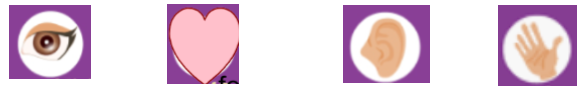 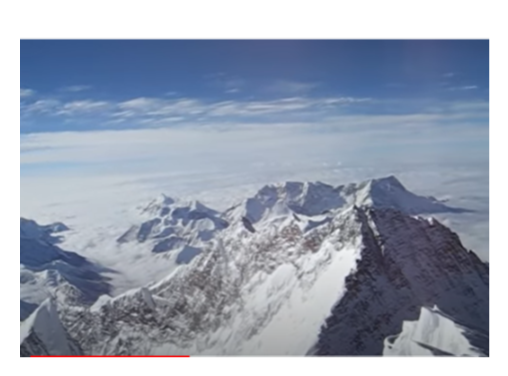 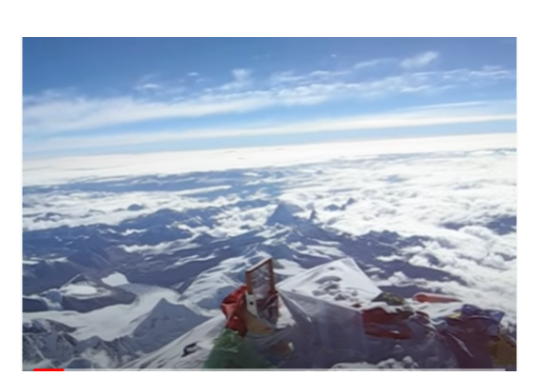 Fronted AdverbialsIn the distance,Along the horizon,Far away,Above the clouds,Everywhere I looked,To the left,Almost unbelievably Out of breath,Completely exhausted,Trembling with excitement,Totally overwhelmed, Never in my life, Success Criteria The structureTick if completeWhat can you see?How do you feel about finally reaching the summit? Genre Features and effective techniquesExampleDetailed description (powerful adjectives) to illustrate the incredible sight at the summitFronted adverbials to vary sentence startersShort sentences to create excitementUse of senses (sight, touch, noise and feeling)Figurative language (Similes, metaphors or personification) to bring the description to life